Groene en rode momenten deze week.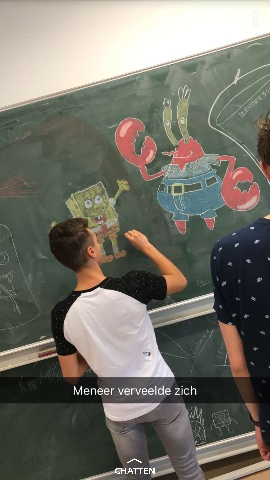 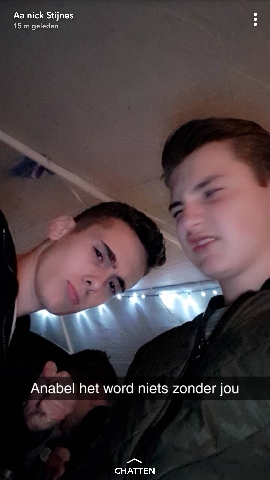 7-9-2018Weekend begonnenWerken..8-9-2018Flink gezopen met vriendenVoetbalwedstrijdverloren9-9-2018Lekker uitgeslapenHuiswerk maken10-9-2018Kleine kinderen begeleid met soort van speurtochtEentje had in zijn broek geplast11-9-2018Door de bossen gerendWerken smorgens vroeg12-9-201821 en na de cursus was super leukCursus gehad13-9-2018Goede oefenwedstrijd gehad tegen de a1Uit eindelijk net verloren14-9-2018Uitgeslapen bijna weekend!Dadelijk haasten naar huis voor te werken